«Ребенок не любит утренники?..»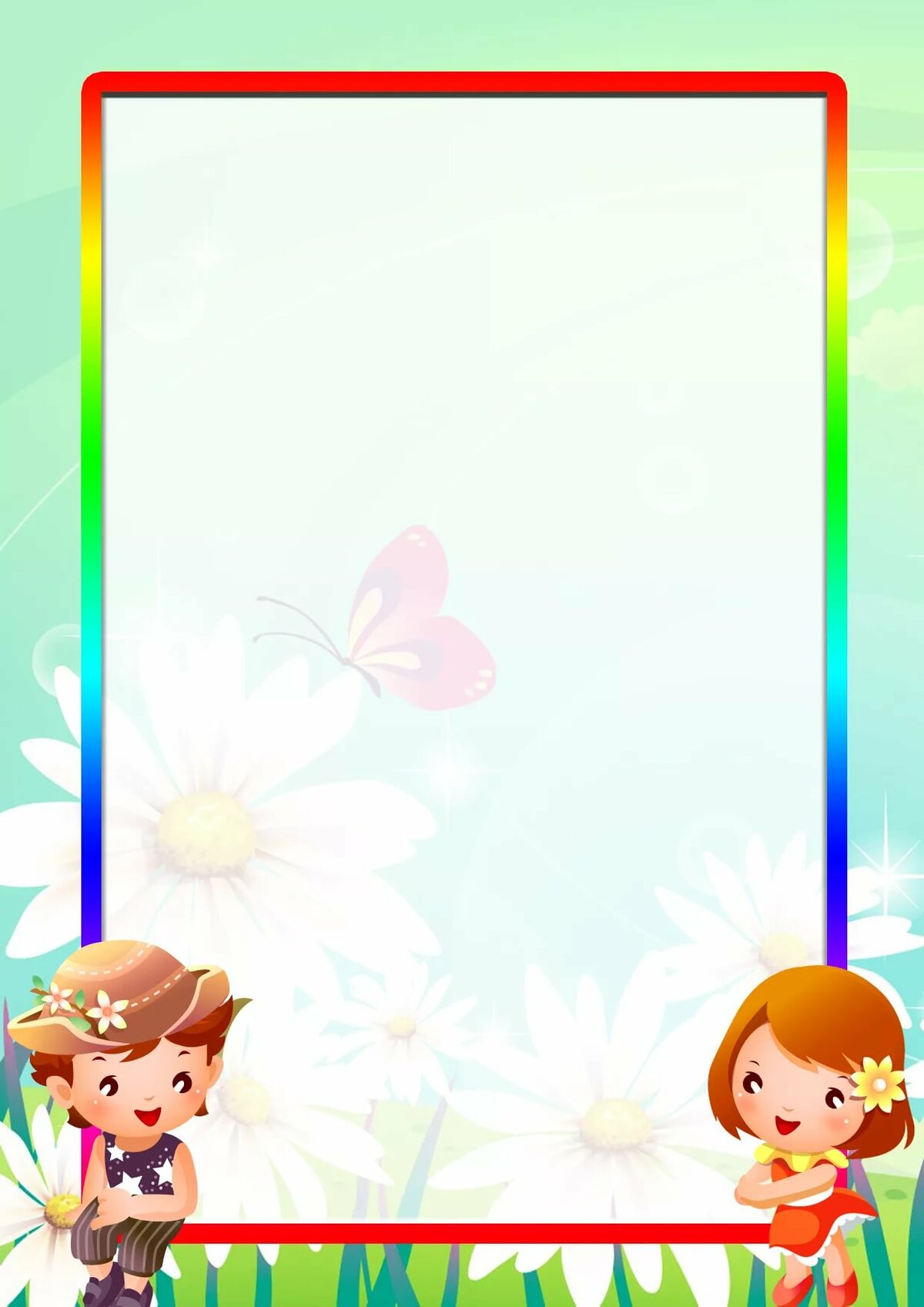 Всегда были и есть дети, которые испытывают сильные переживания по поводу того, что им придется рассказывать стихотворение у новогодней елки – перед Дедом Морозом или зрителями. Некоторых из них эта перспектива настолько пугает, что они ни за что не соглашаются учить даже элементарное четверостишие. Но бывает и так, что ребенок с удовольствием выучил новогоднее стихотворение и вдруг в самый ответственный момент не смог произнести ни слова. Ребенок все забыл или не нашел в себе силы преодолеть робость. Почему так происходит?Ребенок действительно может растеряться в присутствии большого количества людей. Ведь одно дело – выучить стих и рассказать его дома перед мамой, папой, бабушкой, а другое дело – на сцене. Тем более, если у малыша подобный опыт публичных выступлений отсутствует. Первый выход на сцену может пройти далеко не так гладко, как хотелось бы его родителям. Но считать это проблемой вряд ли стоит. Рано или поздно дети привыкнут выступать перед другими людьми. Конечно, профессиональными артистами они могут так и не стать, но ведь не в этом счастье.Другое дело, когда ребенка на сцене сковывает самый настоящий страх. Но это страх уже несколько иного рода – страх не публичности, а ошибки. Малыш боится забыть стихотворение или песенку, сказать что-то не так или сделать что-то не то, чего ожидают от него взрослые. Пожалуй, такую ситуацию действительно можно назвать самой настоящей проблемой, корень которой следует искать в поведении… родителей! Да, да именно родители зачастую осознанно или не осознанно формируют у ребенка подобные страхи. Обычно это происходит следующим образом.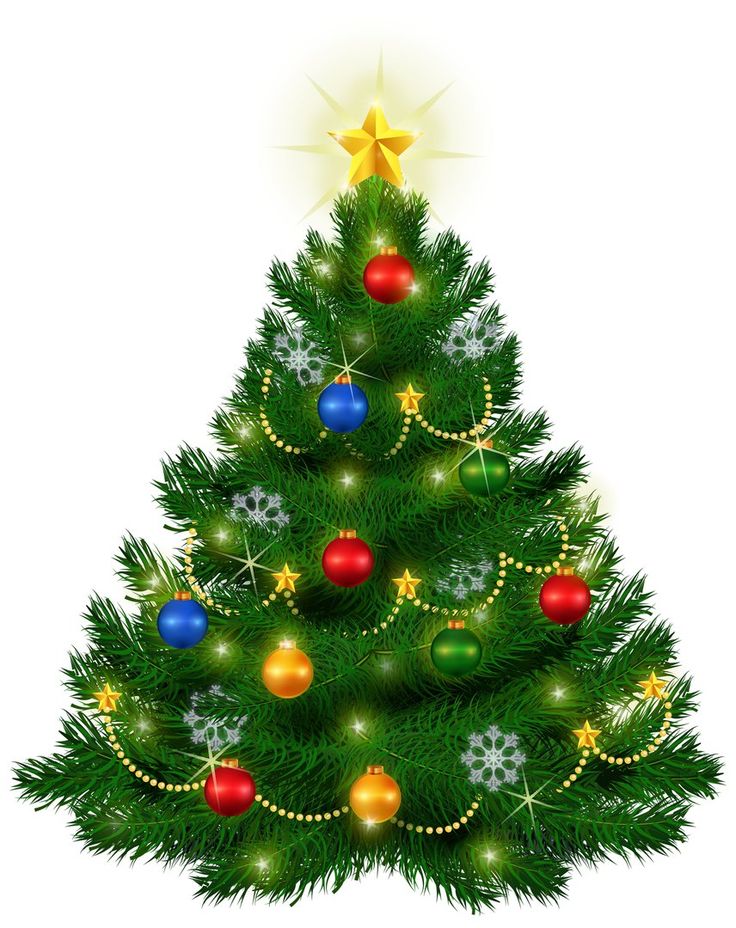 Ребенку необходимо подготовить стихотворение или выучить песенку к детскому утреннику, и вот мама, папа берутся за дело со всей серьезностью. А как же, ведь им так не хочется, чтобы их ребенок «опростоволосился» перед родителями других детей. И, вместо тогочтобы попытаться найти тонкий подход к ребенку, по-настоящему заинтересовать его предстоящим выступлением, внушить уверенность в том, что все получится, взрослые требуют от малыша безупречного исполнения.При этом если ребенок не справляется, в ход могут идти упреки, запугивания, наказания. Ребенок начинает еще больше волноваться, у него пропадает всякое желание выступать. Тревога о том, что его накажут или будут ругать, если он запнется на сцене, овладевает им. Естественно, такое состояние не способствует запоминанию и омрачает все праздничное настроение. Даже если ребенку и удастся под давлением взрослых кое-как зазубрить нужное стихотворение, то уже на сцене может произойти срыв – ребенок просто застопорится, у него пропадает от волнения «дар речи».Психологическую подготовку ребенка к участию в утреннике родителям нужно начинать с себя. Чтобы избежать проблем и превратить детский утренник в настоящий праздник не только для ребенка, но и для всей семьи. 